What are the advantages and deficiencies of the monarchy in the British context?Should the United Kingdom become a federal state?In what ways has populism benefited Great Britain?Should immigration to the United Kingdom be drastically controlled? Britain should ensure that it remains a nuclear power. Discuss. The Special Relationship between the UK and the US is stronger and more important than the relationship between the UK and the EU. DiscussContrast and compare the First Past the Post system with a proportional system of representation. Which one, in your opinion, is best suited to contemporary politics?Terrorism constitutes the greatest threat to British national security. Discuss.Britain should consider leaving NATO. Discuss. The British government’s handling of the Coronavirus crisis has been problematic. Discuss.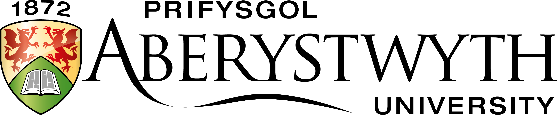 Entrance ExaminationMay 2021POLITICSTime allowed: 1.5 hours (90 minutes)Answer TWO questionsPOLITICSTime allowed: 1.5 hours (90 minutes)Answer TWO questions